企管函〔2013〕175号关于启动中国建材集团节能减排信息管理系统的通知各子（集团）公司、科研设计院（所）：为进一步做好节能减排日常管理工作，加强沟通交流与业务指导，提高工作效率和工作质量，集团公司现启动“中国建材集团节能减排信息管理系统”，并将有关事项通知如下：一、完成基本信息填报请各单位于2013年11月20日前完成节能减排信息管理系统的首次登陆工作，熟悉系统的功能设置及基本操作。登陆后，于11月25日前完成个人资料维护，并按照要求填报“企业基本信息”、“组织基本信息”和“管理队伍建设情况”表格，配合集团建立节能减排交互平台，畅通业务沟通渠道。在今后工作中，如若机构和人员有调整，请及时申请变更。二、核对企业账号信息节能减排信息管理系统是基于“中国建材集团综合数据管理平台”搭建的，其中企业账号信息均与综合数据管理平台一致。考虑到时效性，请各汇总单位对照现时组织机构信息认真核对所属成员企业名单（包含在建、停产和拟撤销企业），若需要增减成员企业账号，请直接与集团公司企业管理部联系；对于非独立法人的重要管理单位（如中联水泥的区域公司），若有需要亦可联系我们申请管理账户。三、做好基本保障工作请各单位根据节能减排管理工作实际，进一步建立健全节能减排工作组织机构、配备工作人员，确保关键岗位工作人员稳定性，规范人员调动的工作交接。要为节能减排工作人员创造必要的工作条件，特别是为节能和环保管理人员，以及能源和环保数据统计人员提供必要的硬件设备和网络环境，保障关键时间节点统计人员在职在岗，确保网上直报工作的顺利开展。四、做好部门协调联动在部分基层企业中，存在能源与环保业务职能分离、不归属同一行政部门管理的现象。为避免工作脱节，请各单位进一步理顺节能减排工作流程，做好部门间的协调联动，健全企业内部能源和污染物排放的监测、统计、数据审批流转及信息上报工作机制，强化网上直报系统的信息安全，切实提高数据质量。五、鼓励提出改善建议集团节能减排信息管理信息系统立足于服务企业，旨在强化沟通、增进交流。目前系统包括通知公告、政策法规、标准规范、工作动态、经验交流、技术推广、学习提高、下载专区和相关链接九个信息发布模块；已经启动企业基础信息填报、节能减排组织机构信息管理和节能减排数据查询三个信息管理模块。为进一步完善节能减排信息管理系统，请各企业从自身应用和管理实际出发，就集团节能减排管理信息系统建设提出意见和建议，并于2013年11月25日前反馈至集团公司企业管理部。六、其他（一）在系统登陆和操作过程中，如遇到疑难，请及时与集团公司企业管理部取得联系。集团节能减排QQ群账号：294035345（水泥企业）、309341537（其他企业），请各单位根据企业类型加入相应QQ群组，原则上每单位不超过2人。（二）本文件附件请在集团公司网站“下载专区—企业管理部”下载，也可在节能减排管理信息系统首页“通知公告”中下载，解压密码68138139。联 系 人：梁霄联系电话：010-68138139电子邮箱：lx@cnbm.com.cn特此通知。附件：中国建材集团节能减排管理信息系统相关说明二○一三年十一月十五日附件中国建材集团节能减排信息管理系统相关说明一、节能减排信息管理系统基本情况及填报要求（一）基本情况节能减排信息管理系统是基于“中国建材集团综合数据管理平台”搭建。分为“企业基本信息”、“组织机构信息”和“定期统计数据”两个模块。“企业基本信息”模块主要用于掌握企业类型、所处状态、主要业务以及联系通讯信息等情况。一般情况下，每年度更新一次；如遇因企业迁址等因素导致企业状态、通讯方式等发生改变的情况，需及时申请变更备案。“组织机构管理”模块主要用于掌握集团企业节能减排组织机构建设情况，及时备案节能减排管理机构和人员信息。一般情况下，每年度更新一次；如遇机构和人员调整，需及时申请变更备案。“定期统计数据”模块主要用于企业查询企业月度和年度的节能减排数据监测报表，实时掌握企业节能减排重要指标数据。“通知公告”模块主要用于在线共享国家部委及集团公司的相关通知和公告文件，及时传达国家部委及集团公司节能减排的工作精神，帮助成员企业准确掌握节能减排工作动向。“政策法规”模块用于在线共享节能减排相关的法律、法规，为成员企业提供详实可靠的基础法规文件库。“标准规范”模块用于在线共享节能减排相关的标准、行政规章、政策建议及工作规划，为企业开展相关工作提供指引和参考。“工作动态”模块用于实时展示成员企业在节能减排方面的最新动态，为各成员企业搭建信息共享平台。“经验交流”模块为企业提供管理经验交流共享的渠道，各成员企业可以将在节能减排日常工作中增进工作效率、提高工作水平的管理方法、成熟手段和先进经验报送至集团公司企管部。“技术推广”模块为节能减排先进适用技术的推广窗口，不仅增进集团内先进节能减排技术的分享与交流，也为成员企业提供更多业内先进的适用技术。“学习提高”模块为企业提供先进的节能减排管理方式方法，分享成熟的节能减排管理实践案例，为企业开展合同能源管理、碳交易等节能减排管理行为提供支撑。“下载专区”模块为企业提供第一手资料下载，通知公告附件等文档可以实现及时下载。“相关链接”模块为节能减排相关工作机构（如环保部、工信部、国资委等）的网址链接，方便成员企业访问了解更多信息资讯。（二）填报企业范围全级次上报。二、节能减排信息管理系统操作说明（一）网站登陆地址与登陆界面展示网址：http://114.113.225.43:8001/netrep/login.jsp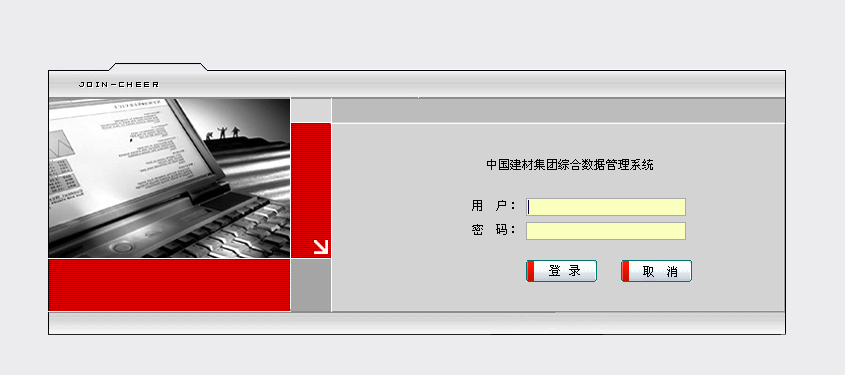 （二）用户名与密码用户名编制规则为：汇总企业：企业组织机构代码+9JN、单户企业：企业组织机构代码+0JN；输入用户名和密码（密码默认为空）后，点击登陆进入系统首页面，登陆后请务必自行修改密码。（注意：0JN：0是“零”JN要大写；账户中没有“+”；组织机构代码中有短横线要去掉；密码为空意思是不用填写密码）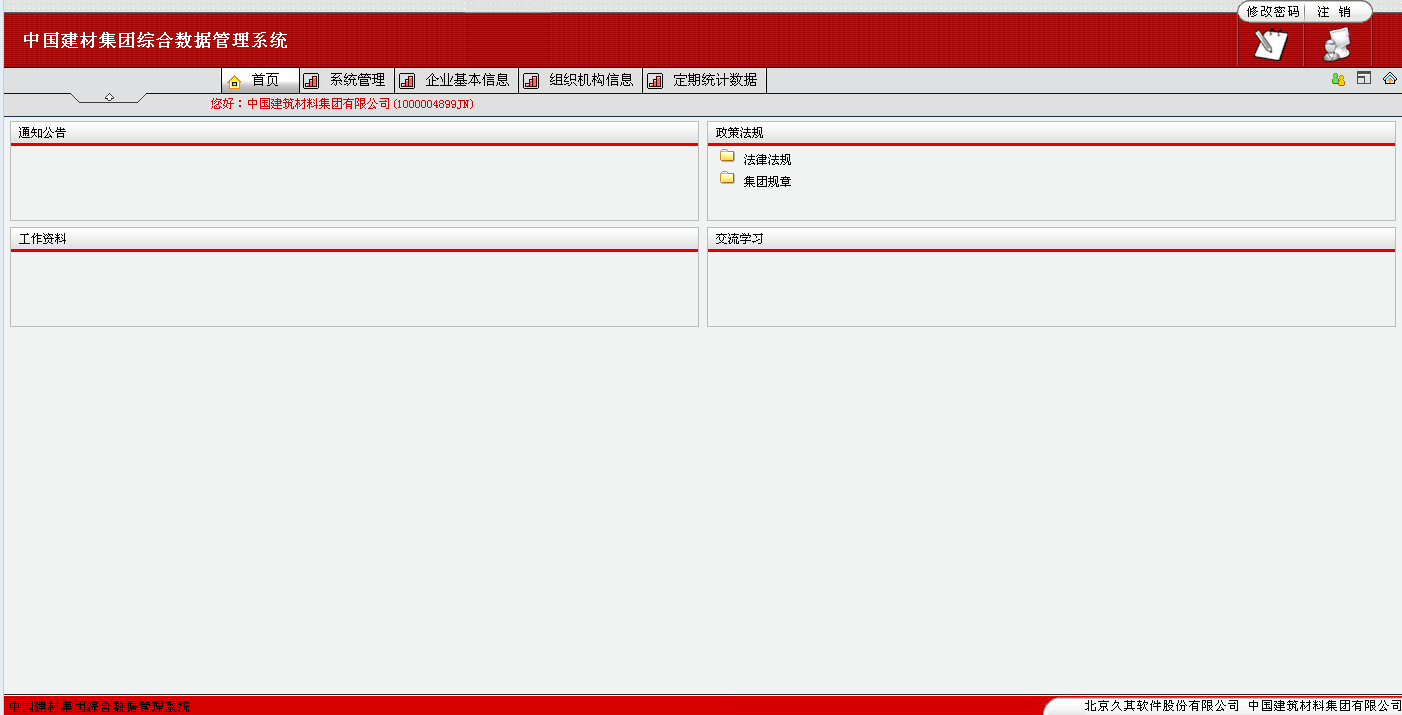 （三）企业基本信息填报点击屏幕上方的“企业基本信息”进入编辑页面，选择业务方案和时期默认2013年，然后进行信息录入，登陆窗口如下所示。信息录入完成以后点击工具栏中的“保存”（点击保存后所在地部分黄色区域会自动显示省市信息），确认无误后点击“上报”。上报完成后点击退出。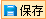 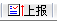 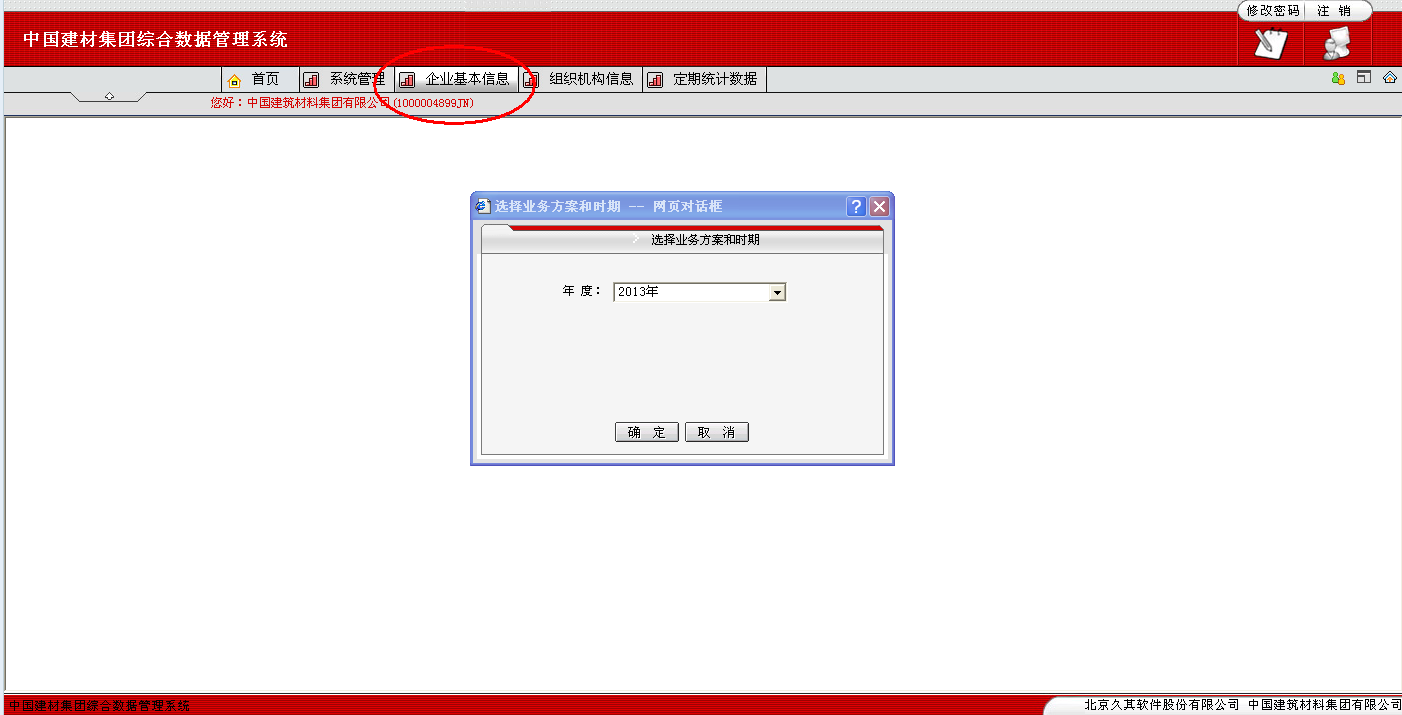 “主要产品（业务）”填报时，“工业企业”和“非工业企业”为二选一必选项，汇总单位的主要产品“业务”类型为其成员单位的合集。（四）组织机构信息填报点击屏幕左侧的“组织机构信息”进入编辑页面，选择业务方案和时期默认2013年，然后进行信息录入，如下所示。信息录入完成以后点击工具栏中的“保存”。保存完成后进行管理队伍建设情况表的填报。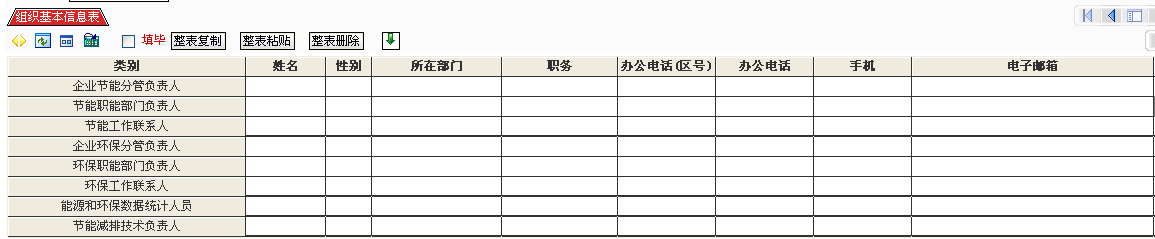 点击“管理队伍建设情况表”进行相关信息的填报，其中白色区域为必填项，黄色区域为系统自动运算。已明确节能减排管理机构的单位，专职部门和兼职部门的二选一选项，选择一个即可。信息录入完成以后点击工具栏中的“保存”，确认无误后点击“上报”。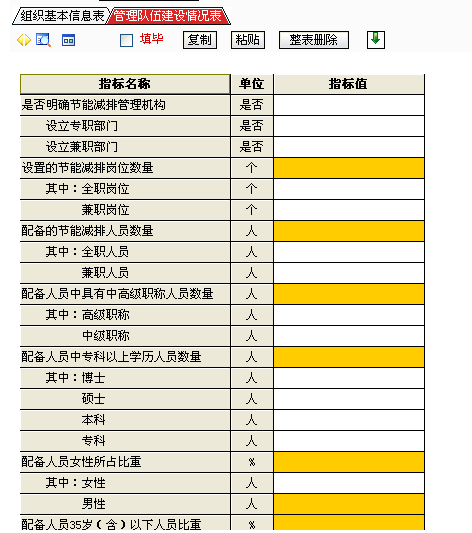 